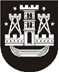 KLAIPĖDOS MIESTO SAVIVALDYBĖS TARYBASPRENDIMASDĖL sprendimo pirkti nekilnojamąjį daiktą savivaldybės nuosavybėn PATVIRTINIMO2019 m. liepos 25 d. Nr. T2-234KlaipėdaVadovaudamasi Lietuvos Respublikos vietos savivaldos įstatymo 16 straipsnio 4 dalimi, Lietuvos Respublikos valstybės ir savivaldybių turto valdymo, naudojimo ir disponavimo juo įstatymo 6 straipsnio 5 punktu, Žemės, esamų pastatų ar kitų nekilnojamųjų daiktų įsigijimo arba nuomos teisių ar teisių į šiuos daiktus įsigijimo tvarkos aprašo, patvirtinto Lietuvos Respublikos Vyriausybės 2017 m. gruodžio 13 d. nutarimu Nr. 1036 „Dėl Žemės, esamų pastatų ar kitų nekilnojamųjų daiktų įsigijimo arba nuomos teisių ar teisių į šiuos daiktus įsigijimo tvarkos aprašo patvirtinimo ir Lietuvos Respublikos Vyriausybės 2003 m. birželio 25 d. nutarimo Nr. 841 „Dėl Žemės, esamų pastatų ar kitų nekilnojamųjų daiktų pirkimų arba nuomos ar teisių į šiuos daiktus įsigijimų tvarkos aprašo patvirtinimo“ pripažinimo netekusiu galios“, 67 punktu, Buto Klaipėdos mieste pirkimo skelbiamų derybų būdu sąlygų aprašo, patvirtinto Klaipėdos miesto savivaldybės administracijos direktoriaus 2019 m. gegužės 14 d. įsakymu Nr. AD2-649 „Dėl butų Klaipėdos mieste pirkimo skelbiamų derybų būdu“, 44 punktu ir atsižvelgdama į Klaipėdos miesto savivaldybės administracijos direktoriaus 2019 m. birželio 7 d. įsakymu Nr. AD2-828 „Dėl Klaipėdos miesto savivaldybės administracijos direktoriaus 2019 m. gegužės 14 d. įsakymo Nr. AD2-649 „Dėl butų Klaipėdos mieste pirkimo skelbiamų derybų būdu“ pakeitimo“ sudarytos Gyvenamųjų patalpų (butų) Klaipėdos mieste pirkimo skelbiamų derybų būdu, įgyvendinant Politinių kalinių ir tremtinių bei jų šeimų sugrįžimo į Lietuvą ir jų aprūpinimo gyvenamosiomis patalpomis programą, komisijos 2019 m. liepos 5 d. Buto pirkimo ataskaitą Nr. VS-3536, Klaipėdos miesto savivaldybės taryba nusprendžia:1. Pirkti Klaipėdos miesto savivaldybės nuosavybėn gyvenamąsias patalpas – butą Laukininkų g. 4-93, Klaipėdoje (unikalus Nr.2198-2000-7015:0093, bendras plotas – 32,95 kv. metro), už 40 400,00 Eur.Šis sprendimas gali būti skundžiamas Lietuvos administracinių ginčų komisijos Klaipėdos apygardos skyriui arba Regionų apygardos administracinio teismui, skundą (prašymą) paduodant bet kuriuose šio teismo rūmuose, per vieną mėnesį nuo šio sprendimo paskelbimo dienos.Savivaldybės merasVytautas Grubliauskas